Kunngjøring - oppstart av verneplanprosess – Petersæter og Trestikledalen- Sande og Svelvik kommuner - frivillig vern av skogFylkesmannen varsler med dette at det er startet opp verneplanarbeid for Petersæter og Trestikledalen i Sande og Svelvik kommuner. Området er aktuelt for å utrede mulighet for vern som naturreservat med hjemmel i naturmangfoldloven.Verneplanarbeidet gjelder arealer der 8 grunneiere har kommet med tilbud om frivillig vern. Planarbeidet skjer med grunnlag i vedtak fra Stortinget om å øke skogvernet. Formålet med vernet er å sikre et biologisk verdifullt skogområde, med de naturlig forekommende arter, naturtyper og økologiske prosesser. Det naturfaglige grunnlaget for vernefremlegget er basert på naturfaglig registrering av området høsten 2018, gjennomført av BioFokus. Vedlagt ligger sammendrag av registreringen og endelig rapport vil foreligge ca. 1. mai. Oppstartsområdet består av to områder med større, sammenhengende eldre granskog, furuskog og barblandingsskog med noe bjørk dekker mesteparten av arealet, med vann og myr på de resterende deler. De naturfaglige dataene viser at området har kvaliteter for vern som naturreservat. Etter avtale med grunneiere og Viken Skog melder Fylkesmannen oppstart av en verneplanprosess for området. Det er en forutsetning for vern at det blir inngått en avtale om erstatning. Vedlagt ligger kart som viser området med avgrensning av tilbudt areal. Et konkret verneforslag med vernekart og vernebestemmelser for området vil i etterkant avkunngjøringen bli sendt på høring, med ca. 2 måneders høringsfrist. Eventuelle eksisterende veier og stier eller andre innretninger blir markert i forslaget til vernekart.Kunngjøringen, med tilhørende naturtypebeskrivelse og kart legges også ut på vår hjemmeside https://www.fylkesmannen.no/vestfold-og-telemark, under miljø og klima. Hvis ønskelig kan informasjonen sendes i posten, ta i så fall kontakt med miljø- og samfunnssikkerhetsavdelingen ved Linda Myhre på e-post/tlfnr. fmvelmy@fylkesmannen.no/ 33 37 11 93.Eventuelle merknader til arbeidet med verneforslaget kan sendes til Fylkesmannen i Vestfold og Telemark, fortrinnsvis på e-post til fmvtpost@fylkesmannen.no, innen 8. mai 2019.Med hilsenMiljø- og samfunnssikkerhetsavdelingenArne Christian Geving	Linda Myhrefagsjef 	senioringeniørDokumentet er elektronisk godkjent og har derfor ingen signatur.Vedlegg:AdresselisteNaturfaglig registrering, sammendragKartVi ber om å få tilbakemelding på eventuelle feil eller mangler på adresselista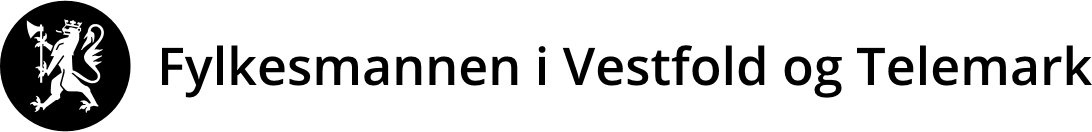 Vår dato:Vår dato:Vår dato:Vår ref:27.03.201927.03.201927.03.20192019/1718Deres dato:Deres dato:Deres dato:Deres ref:I henhold til adresselisteI henhold til adresselisteSaksbehandler, innvalgstelefonSaksbehandler, innvalgstelefonSaksbehandler, innvalgstelefonSaksbehandler, innvalgstelefonI henhold til adresselisteI henhold til adresselisteLinda Myhre, 33371193Linda Myhre, 33371193Linda Myhre, 33371193Linda Myhre, 33371193I henhold til adresselisteI henhold til adresselisteI henhold til adresselisteI henhold til adresselisteI henhold til adresselisteI henhold til adresselisteI henhold til adresselisteI henhold til adresselisteI henhold til adresselisteI henhold til adresselisteNavn på områdetGnr./bnr. Sande Gnr./bnr. SvelvikTotalt areal i dekarPetersæter og Trestikledalen 95/4, 102/8 og 108/8 12/2, 12/10, 13/1, 14/2 og 14/10Ca. 3400AdresselisteLokale og regionale etater, lag og organisasjoner (sendes kun elektronisk)NOF avd. Vestfold, hau-m@online.noVestfold Fylkeskommune, firmapost@vfk.noNorges Jeger- og Fiskerforbund i Vestfold, vestfold@njff.noSande JFF, sindre@stampeanlegg.noSvelvik JFF, leder@svelvikjff.noNorges Vassdrags- og energidirektorat Region Sør, rs@nve.noStatens vegvesen- Region sør, firmapost-sor@vegvesen.noTønsberg soppforening v/Per Marstad, pmarstad@broadpark.noNaturvernforbundet i Vestfold, vestfold@naturvernforbundet.noVestfold Bonde- og småbrukarlag, torkildsen@kbarkitekter.noSande kommune, postmottak@sande-ve.kommune.noSvelvik kommune, postmottak@svelvik.kommune.noVestfold Bondelag, vestfold@bondelaget.noForum for natur og friluftsliv, vestfold@fnf-nett.noDNT Drammen og omegn, post@dntdrammen.noSentrale etater og organisasjoner (sendes kun elektronisk)Bane NOR SF, postmottak@banenor.noLandbruksdirektoratet, postmottak@landbruksdirektoratet.noKommunenes sentralforbund, ks@ks.noForsvarsbygg, post@forsvarsbygg.noKartverket, post@kartverket.noStedsnavnstjenesten for Østlandet og Agderfylkene, post@sprakradet.noDirektoratet for kulturminneforvaltning, postmottak@ra.noDirektoratet for mineralforvaltning, mail@dirmin.noNorges Geologiske Undersøkelser, ngu@ngu.noAVINOR AS, post@avinor.noLuftfartstilsynet, postmottak@caa.noVegdirektoratet, firmapost@vegvesen.noNorges vassdrags- og energidirektorat, nve@nve.noStatkraft SF, info@statkraft.noStatnett SF, firmapost@statnett.noNorges Bondelag, bondelaget@bondelaget.noNorsk Sau og Geit, nsg@nsg.noNorsk Bonde- og Småbrukarlag, post@smabrukarlaget.noNORSKOG, firmapost@norskog.noNorges Luftsportsforbund, post@nlf.noNaturvernforbundet, naturvern@naturvernforbundet.noNorges Jeger- og Fiskerforbund, njff@njff.orgNorsk Botanisk Forening, post@botaniskforening.noNorsk Orkideforening, anne.lise.nevoy@gmail.comNorsk Organisasjon for Terrengsykling, vernearbeid@nots.noNorsk Ornitologisk Forening, nof@birdlife.noNorsk Zoologisk Forening, nzf@zoologi.noWWF-Norge, wwf@wwf.noDen Norske Turistforening, info@turistforeningen.noFriluftslivets fellesorganisasjon, post@frifo.noFriluftsrådenes Landsforbund, post@friluftsrad.noNorges Idrettsforbund og olympiske og paralympiske komité, nif-post@idrettsforbundet.noNorges Orienteringsforbund, nof@orientering.noNorges Handikapforbund, nhf@nhf.noNHO Reiseliv, post@nhoreiseliv.noNatur og Ungdom, info@nu.noNorges Miljøvernforbund, nmf@nmf.noNorsk Biologforening, post@bio.noSABIMA, sabima@sabima.noNorsk institutt for skog og landskap, post@skogoglandskap.noNorsk institutt for naturforskning, firmapost@nina.noInstitutt for biovitenskap, Universitetet i Oslo, postmottak@ibv.uio.noUniversitets naturhistoriske museer og botanisk hage, postmottak@nhm.uio.noNTNU, Fakultetet for naturvitenskap og teknologi, postmottak@nt.ntnu.noNTNU, Vitenskapsmuseet, post@vm.ntnu.noNTNU, Ringve botaniske have, ringve.botaniske@vm.ntnu.noUniversitetet for miljø- og biovitenskap, post@nmbu.noNorsk Industri, post@norskindustri.noSkagerak energi, kundeservice@skagerakenergi.noNorsk institutt for bioøkonomi, post@nibio.noKopi til: Sande Kommuneskoger v/ Bjørn Elnan, Prestegårdsaleen 35, 3077 Sande i VestfoldHåkon Rudolf Tønnesen og Monica Holth, Strømmveien 168, 3060 SvelvikArild Sando, Engnesveien 3, 3077 Sande i VestfoldSvelvik Kommuneskoger v/Arne Repp, Åsgaten 24, 3060 SvelvikGlenn Tore Mathisen, Lerpeveien 389 B, 3074 Sande i VestfoldBente Stensland og Hans E Aamodt, Stømmveien 54, 3060 SvelvikAndreas Sunnarvik Baartvedt og Eli Katrine Webeberg Baartvedt, Vebergveien 50, 3074 Sande i VestfoldAnders Magnus Surlien, Strømmveien 4, 3060 SvelvikMiljødirektoratet, post@miljødir.noViken Skog v/Svein Ekanger, se@viken.skog.noNorges Skogeierforbund, post@skogeier.noStatens skogsakkyndig v/Dag Heintz, dag@heintz.noIntern kopi til:Knut Ivar Løken